České země po husitechČím končí období Habsburků?……………………………………………………………………………………………………………………….Kdo nastoupil po Zikmundovi?………………………………………………………………………………………………………………………..Kdo byl synem Albrechta Habsburského?…………………………………………………………………………………………………………………………Kdo spravoval české země a později byl dosazen na trůn?………………………………………………………………………………………………………………………….Čím se lišil Jiří z Poděbrad od ostatních panovníků?………………………………………………………………………………………………………………………….Čím Jiří z Poděbrad vynikal?………………………………………………………………………………………………………………………….Komu nabídl Jiří z Poděbrad trůn a proč?………………………………………………………………………………………………………………………….Kdy a čím končí vláda Jagellonců?………………………………………………………………………………………………………………………….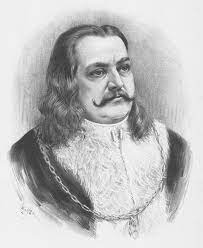 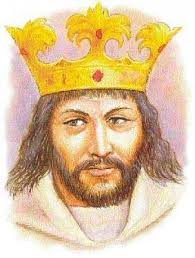 	Jiří z Poděbrad	Vladislav II. Jagellonský